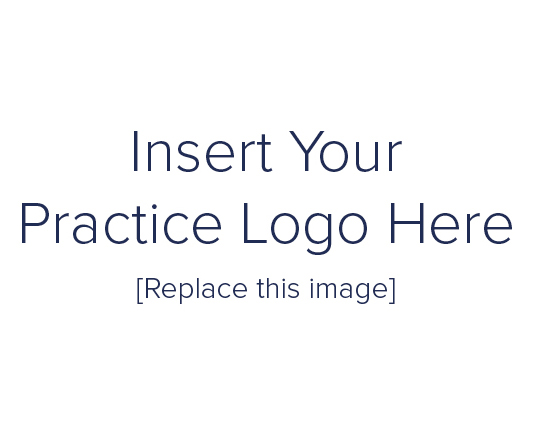 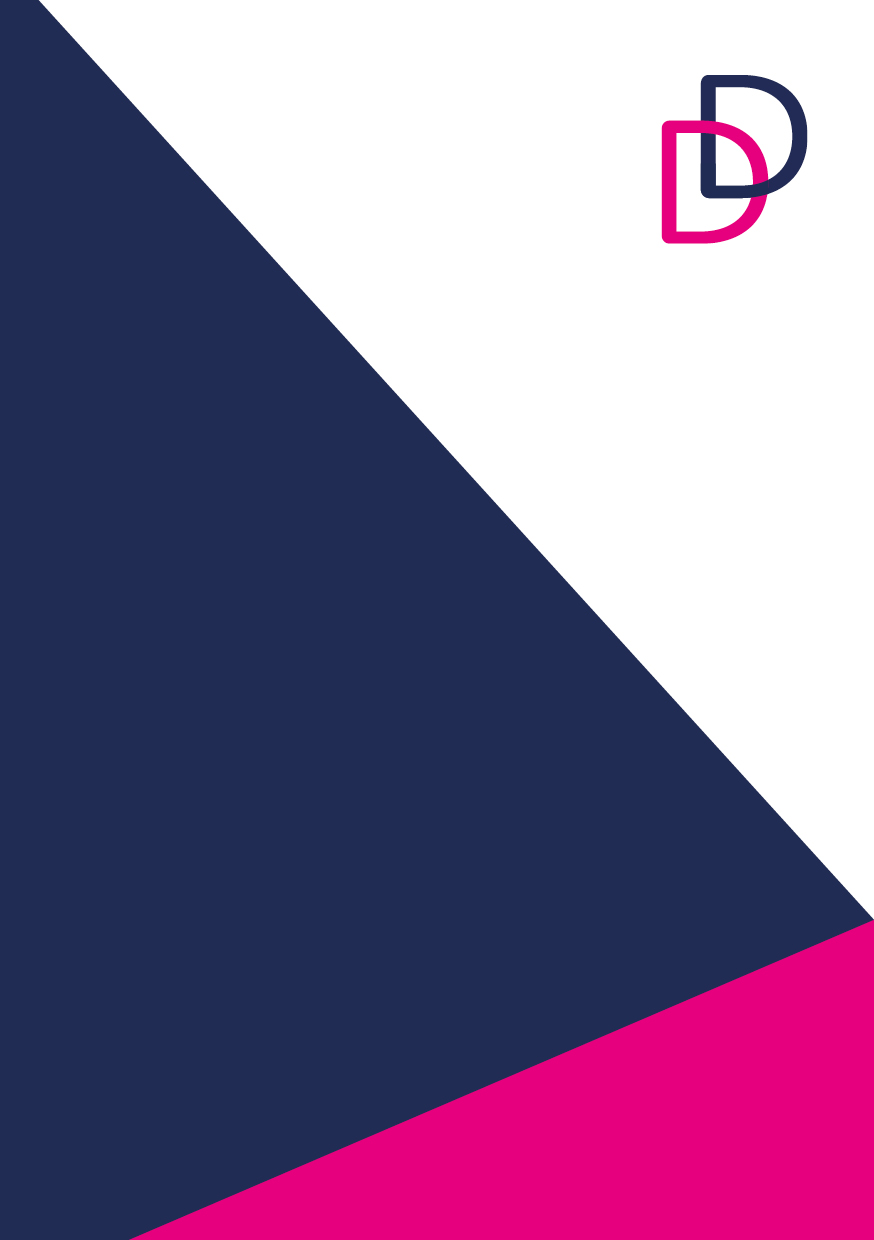 Considerations for Vulnerable Groups in a dental practice setting during COVID-19	Task specific risk assessment ref:Vulnerable Group Risk AssessmentDate of assessment:Activity:Covid-19 assessment for:Assessor:Signed:Approved by:Signed:Reason for reassessment:To review changes made since original assessmentAssessor:Signed:Approved by:Signed:Location:Review date:On completion of each outstanding control measures; thereafter following a health and safety incident, changes in legislation, government advice, location or personnel or task changeOverview of RPE/PPE requirements:(subject to location and activity being carried out)Overall assessment of risk is:MediumHazard with No Control MeasuresOccurrenceSeverityRisk Assess IndexHazard with Control Measures EmployedOccurrenceSeverityRisk Assess IndexAdditional CommentsPeople at HIGH RISK (Clinically extremely vulnerable)Solid organ transplant recipients.People with specific cancers:people with cancer who are undergoing active chemotherapyPeople with lung cancer who are undergoing radical radiotherapyPeople with cancers of the blood or bone marrow such as leukaemia, lymphoma or myeloma who are at any stage of treatmentPeople having immunotherapy or other continuing antibody treatments for cancerPeople having other targeted cancer treatments which can affect the immune system, such as protein kinase inhibitors or PARP inhibitorsPeople who have had bone marrow or stem cell transplants in the last 6 months, or who are still taking immunosuppression drugsPeople with severe respiratory conditions including all cystic fibrosis, severe asthma and severe chronic obstructive pulmonary disease (COPD).People with rare diseases that significantly increase the risk of infections (such as severe combined immunodeficiency (SCID), homozygous sickle cell).People on immunosuppression therapies sufficient to significantly increase risk of infection.Women who are pregnant with significant heart disease, congenital or acquired.Other people have also been classed as clinically extremely vulnerable, based on clinical judgement and an assessment of their needs. GPs and hospital clinicians have been provided with guidance to support these decisions.4520All staff and patients to complete a COVID-19 questionnaireGovernment “Shielding” advice must be followedGovernment Social distancing must be adhered toStaff with underlying health issues have been encouraged to raise any concerns to review the possibility of working from home wherever practicable.Current Government and Dental Guidance is to be followed. 2510Refer staff and patients to their GP for further advice/support and keep abreast with emerging Government advicehttps://www.gov.uk/government/publications/guidance-on-shielding-and-protecting-extremely-vulnerable-persons-from-covid-19/guidance-on-shielding-and-protecting-extremely-vulnerable-persons-from-covid-19https://www.nhsemployers.org/covid19/health-safety-and-wellbeing/supporting-our-most-vulnerable-peoplehttps://www.nhsemployers.org/covid19/health-safety-and-wellbeing/risk-assessments-for-staffhttps://www.nhsemployers.org/covid19/health-safety-and-wellbeing/enabling-and-supporting-staff-to-work-from-homePeople at Moderate Risk (Clinically vulnerable)  70 or older, are pregnant,have a lung condition that's not severe (such as asthma, COPD, emphysema or bronchitis), have heart disease (such as heart failure), have diabeteshave chronic kidney diseasehave liver disease (such as hepatitis), have a condition affecting the brain or nerves (such as Parkinson's disease, motor neurone disease, multiple sclerosis or cerebral palsy), have a condition that means they have a high risk of getting infections, are taking medicine that can affect the immune system (such as low doses of steroids)are very obese (a BMI of 40 or above)2510All staff and patients to complete a COVID-19 questionnaireGovernment advice is to stay at home where possibleGovernment Social distancing must be adhered toStaff with underlying health issues have been encouraged to raise any concerns to review the possibility of working from home wherever practicable.Current Government and Dental Guidance is to be followed. 248Refer staff and patients to their GP for further advice/support and keep abreast with emerging Government advicehttps://www.nhs.uk/conditions/coronavirus-covid-19/people-at-higher-risk/advice-for-people-at-high-risk/https://www.nhsemployers.org/covid19/health-safety-and-wellbeing/supporting-our-most-vulnerable-peoplehttps://www.nhsemployers.org/covid19/health-safety-and-wellbeing/risk-assessments-for-staffhttps://www.nhsemployers.org/covid19/health-safety-and-wellbeing/enabling-and-supporting-staff-to-work-from-homeAge, Sex and Black Asian and Minority Ethnic (BAME)BME aged 55 and over particularly those with comorbidities-Deemed HIGH RISKWhite European Ethnicity aged 60 and overMales deemed at higher risk4520All staff and patients to complete a COVID-19 questionnaireGovernment Social distancing must be adhered toStaff with underlying health issues have been encouraged to raise any concerns to review the possibility of working from home wherever practicable.Current Chief Dental Officer SOP to be followed for patients If staff have not been identified as Clinically Extremely Vulnerable or Clinically Vulnerable, return to work can be permitted following the below control measures are implemented:Attempt to travel in least crowded areas of transport if remote working is not possibleAvoid public transport routes and travel alone by car or by bike.If public transport must be used, where a mask or face covering always and face away from other members of the public. Use/carry hand sanitiser. Observe social distancing where possible Wash hands immediately on arriving at the practice and at homeDo not wear clinical/practice uniform to travel to and from work. Ensure that all uniforms are left at the practice to be laundered daily. Be careful not to sneeze/ cough over any documentation. Minimise the handling of documents or leave for 72hours where possible before openingWipe down with antibacterial wipes if any significant risk of contamination and wash hands immediately after openingStaff to wash hands thoroughly Wipe down drink cans/ food packages.Include vending machine (if applicable)Bring pre-packed lunches Do not share foodMinimise staff contact and observe social distancingDo not share cups/plates/cutlery etc Avoid going out to lunch where possible and particularly crowded areas.Assess standards of takeaway food hygiene.Observe personal spacing in queuesWash hands on re-entering the practice and before eatingRearrange non-essential meetings.Where possible, meet remotely/online.If online is not available, use the largest rooms where possible to ensure maximum personal spacing.Prioritise use of Teams, Zoom or skype to conduct all meetings where possible.Hot desking to be eliminated2510Refer staff and patients to their GP for further advice/support and keep abreast with emerging Government advicehttps://www.nhs.uk/conditions/coronavirus-covid-19/people-at-higher-risk/advice-for-people-at-high-risk/https://www.nhsemployers.org/covid19/health-safety-and-wellbeing/supporting-our-most-vulnerable-peoplehttps://www.nhsemployers.org/covid19/health-safety-and-wellbeing/risk-assessments-for-staffhttps://www.nhsemployers.org/covid19/health-safety-and-wellbeing/enabling-and-supporting-staff-to-work-from-homePoint Value 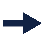 Parameter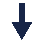 12345  SeverityNo First aid requiredMinor InjurySignificant Injury or IllnessSevere InjuryFatalityLikelihoodExtremely UnlikelyUnlikelyPossibleProbableHighly LikelyRisk ScoreRisk RankingAction Required1-6Low RiskNo additional controls are required. Consideration may be given to more cost-effective solutions or improvement that imposes no additional cost burden. Monitoring is required to ensure that the controls are maintained7-11Medium RiskEfforts should be made to reduce risk, but the costs of prevention should be carefully measured and limited. Risk reduction measures should be implemented. Where a moderate risk is associated with extremely harmful consequences, further assessment may be necessary to establish more precisely the likelihood of harm as a basis for determining the need for improved control measures12-16High RiskAction required possibly move to lower risk group17+Very High riskWork should not be started until the risk has been reduced. Considerable resources may need to be allocated to reduce the risk. Where the risk involves work in progress, urgent action will need to be taken